	Den norske kirke 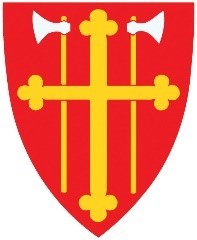 Indre Østfold kirkelige fellesråd INNKALLING TIL MØTE IINDRE ØSTFOLD KIRKELIGE FELLESRÅDMøtetidspkt: 25.01.2022 klokka 18Sted: TOMTER menighetshusInnkalte: Bjørn Solberg (leder/Eidsberg,) Ellen Løchen Børresen (nestleder/Trøgstad,) Jan Semb Mathiesen (Hobøl,) Thor Hals (Askim,) Sigmund Lereim (Spydeberg,) Øivind Reymert (kommunal repr.), prost Kåre Rune Hauge.Fra administrasjonen: kirkeverge Gunnlaug Brenne.Vara innkalles ved behov. Vær vennlig å gi rask beskjed dersom du får forfall til møtet. 			 Sakliste	Sak 01/22	Godkjenning av innkalling og sakliste.			Forslag til vedtak:	Innkalling og sakliste godkjennes med eventuelle tilleggssaker.
	Sak 02/22	Godkjenning av protokoll fra forrige møte, 07.12.2021			Forslag til vedtak:	Protokollen godkjennes.	Sak 03/22	Orienteringer.			Orientering fra prosten, kirkevergen og FR-leder om aktuelle saker.			Forslag til vedtak:	Tas til orientering.
Sak 04/22	Mandat og prosess ifbm evaluering etter to års drift i sammenslått FR	Det kommer egen saksutredning med forslag til mandat og prosess når det gjelder gjennomføringen av evalueringen.  	Sak 05/22	Vedtak av driftsbudsjett 2022 og investeringsbudsjett 2022 og økonomiplan 2023-2028Det kommer egen saksutredning i denne saken, med vedleggene: Tallbudsjett drift 2022Tallbudsjett investering 2022Prisliste på tjenester 2022Investeringsplan for årene 2022-28Sak 06/22	Drøfting av kontorsituasjonen og evnt ønske om hva kirkevergen skal utredeDet vil være en fordel å ha et konkret forslag til løsning på kontorsituasjonen for ansatte/kirkekontoret på bordet i løpet av evalueringsprosessen. Da vil man kunne ha noe konkret å forholde seg til som ett alternativ i valg av kontorløsning, dersom det skal drøftes i sin fulle bredde igjen. Arkitekt Per Stenseth kan ha et forslag til kontorutbygging ved kirkekontoret klart i løpet av en måneds tid. Ikke som detaljerte tegninger, men som en god skisse. Se vedlagte referat fra møte mellom AU i Askim menighetsråd og AU i IØ fellesråd. Denne redegjør for hva som er status nå. Fellesrådet må ta stilling til hva rådet ønsker at kirkevergen skal utrede dette halvåret. Sak 07/22	Godkjenning av vedtak i AU ang ny organisering av ledelsen i IØKF. Se vedlagte sakspapirer som AU fikk til sin behandling av saken i desember.Forslag til vedtak:IØ kirkelige fellesråd vedtar organiseringen slik den foreligger i vedlegg til saken. Vel møtt! For fellesrådetBjørn Solberg (sign.) 					Gunnlaug BrenneLeder i IØKF						Kirkeverge/daglig leder IØKF